1:48 Scale Italian Villa Dome Vignette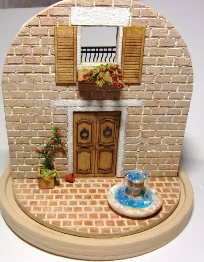 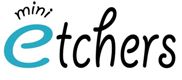 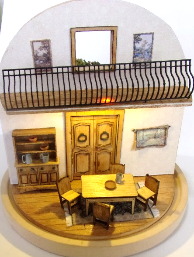 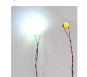 Items included in this kit: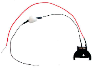 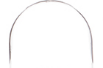 Glass domeBattery cell with LED Nano light3 piece wood base with coin cell battery cut out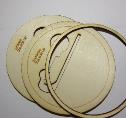 B.    Center dome base with engraved         flooring – 1/16” mapleC.    Center dome structure walls (one blank, one engraved bricks) – 1/8” liteply   D.    Laser cut door frames (inside and outside) 1/32” mapleE.    Laser cut window frames (inside and outside) 1/32” mapleF.    Laser cut door overlays (8) 1/32” mapleG.    Engraved door pieces (2) – 1/16” maple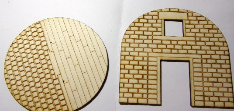 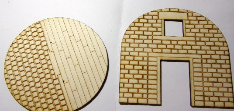 H.    Laser cut shutters (2)I.     Window box kit – 1/32” mapleJ.     Door handles (2)K.    Second story balcony with engraved flooring and railingKits: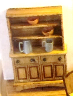 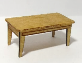 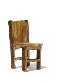 Wood table kit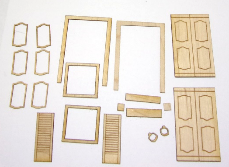 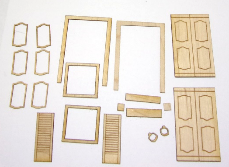 Chair kits (4)Laser cut planter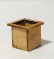 Cupboard kit3D items: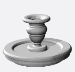 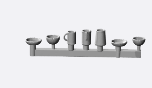 Tankards and bowlsFountainBalcony railing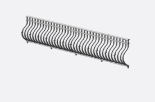 Other: 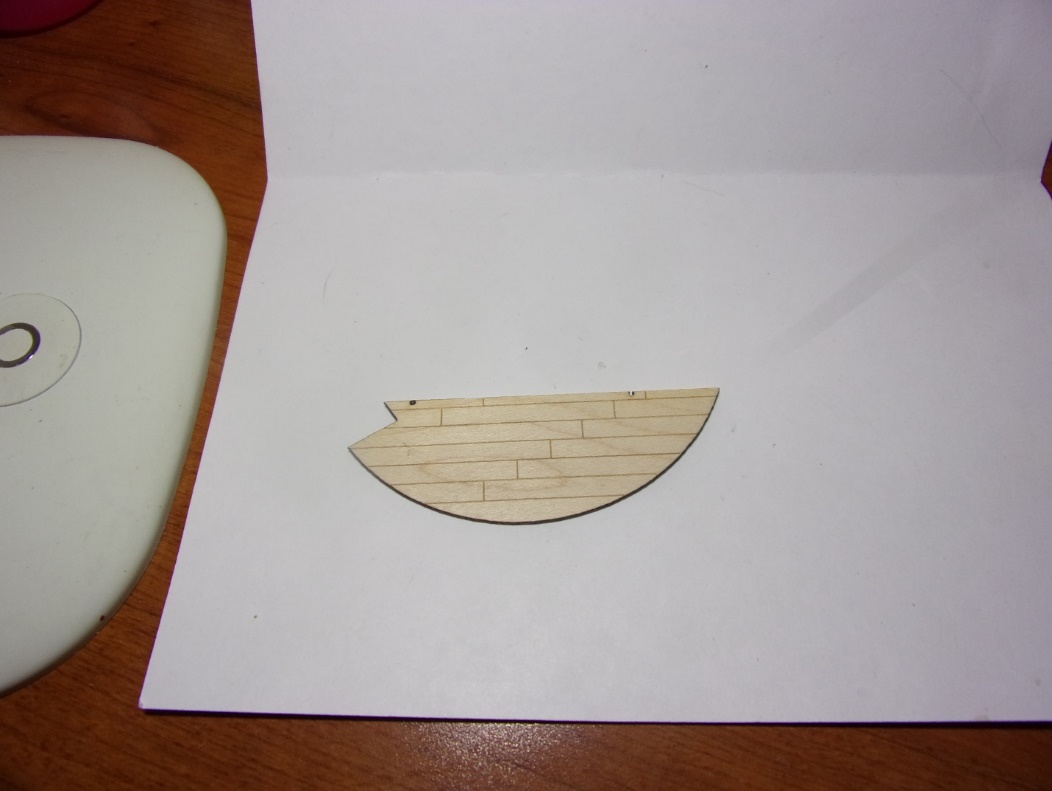 GreeneryGroutWallpaper Acedtate for window1/16” Strip of wood for beams Felt pads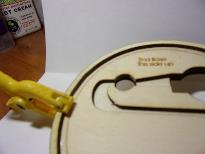 Directions: Prepare and paint pieces.Prepare laser cut wood for painting and staining(see tips for working with wood.)Glue three base pieces together-- the 2 marked and one ring, making sure all the edges are flush especially the two cutoutsin the middle, they must be flush!, clamp and let dry.Lightly sand edges until smooth. Paint base pieces.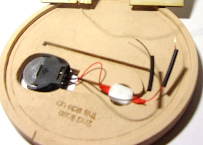 (I used tan), be sure to get inside the ring (it will show through glass)and all along outside.Fit the battery pack into the holes with the on/off switch facingdownward. Lightly sand if necessary to get snug fit. The battery should sit nicely and not fall through the hole but be able to switch out batteries when needed. Set aside. 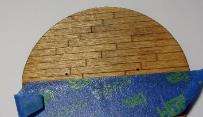 Stain wood pieces; half of first floor with engraved boards, second floor balcony on the engraved side, door and door overlays. Door and frames be stained or painted color of your choosing.Paint under side of loft floor as a ceiling.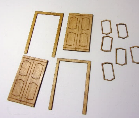 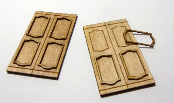 Glue door pieces back to back, clamp and let dry. Glue overlay pieces in place. Glue door handles in place. Let dry and set aside.Paint dome structure outside brick wall as desired. I used various tans, sand and light browns. Use stiff brush to stipple color around bricks, blot with paper towel.Build up colors until satisfied. 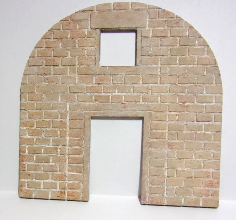 Be sure to paint inside of window edges and all along the outside.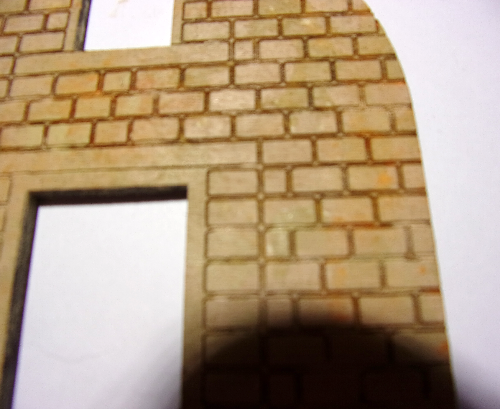 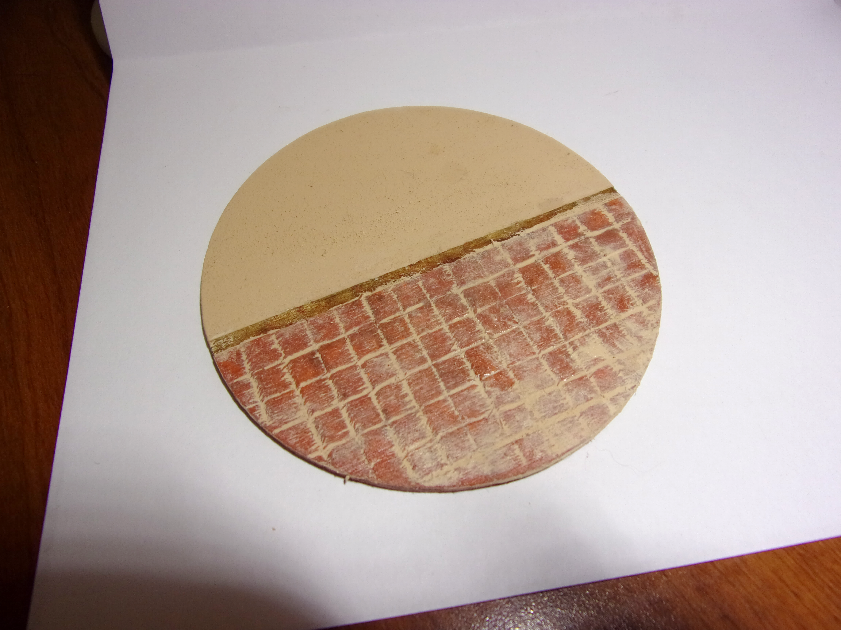 Mask off wood flooring from tiles with painter’s tape.Paint terra cotta tiles using terra cotta and various oranges and reds/ “Stipple” or “pounce” the paint colors over the tiles you are satisfied, building up layers and depth of color. Seal with sealer. Let dry.Grout tiles and dome structure bricks with white or tan non-sanded grout mixed one part to one part. Paint the grout over the bricks letting it seep into the seams, gently wipe with damp paper towels pushing the grout into the seams and wiping clear of the tiles.DO NOT GLUE IN PLACE YET!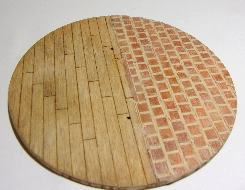 Assembly:Wallpaper interior wall. 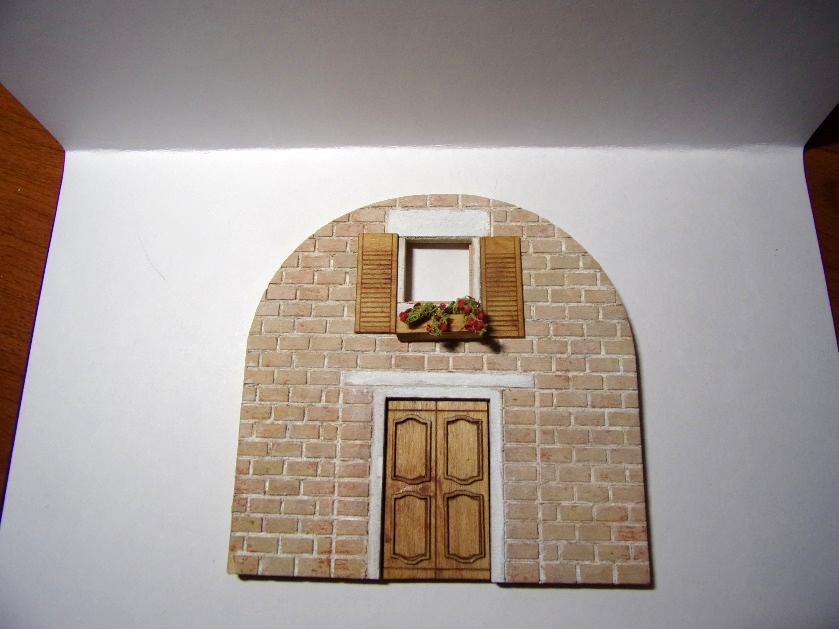 Cut out window and door opening with hobby knife.Glue acetate behind window opening.Glue interior window and door frames; The frames should be painted or stained firstAssemble window box and fill with greenery. Lay center interior wall piece on a flatsurface and measure up 2” and mark with pencil. This is where the balcony will be glued in place.Fit doors in opening, you may need to sand a bit if the stain and paint have made the opening a bit to tight. Do not glue until final assembly. 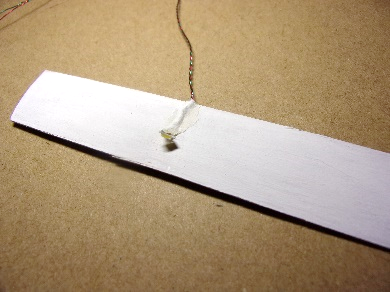 Lighting:Make an overhead light by gluing bulb to bottom side of balcony floor and glue wire to edge of floorwhere it will be joined to the center piece. 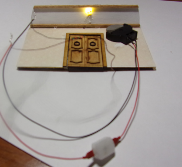 Glue balcony floor in place and then run wire through hole and down the inside wall of the first floor and through thehole in flooring to base.  You may wish to use one of the beams to sit atop the wire where the floor and wall come together. Then glue the remaining beam across underside of balcony. Untwist bulb wire to separate the two colors. Connect the wire from the bulb to the wire from the battery and make sure the light works. 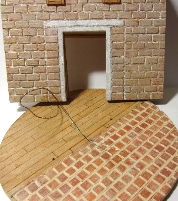 DO NOT GLUE IN PLACE.Untwist wire and wait until final assembly to reconnect.Glue balcony flooring in place at 2” mark. Let dry.Paint railing black.Glue railing along front of balcony. 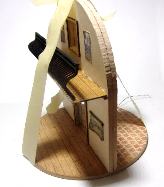 You may want to clip tiny tabs to make it easier to glue.Insert wire from light through the hole in flooring.Glue center wall piece on top of floor along engraved line.Use masking tape to hold in place while drying.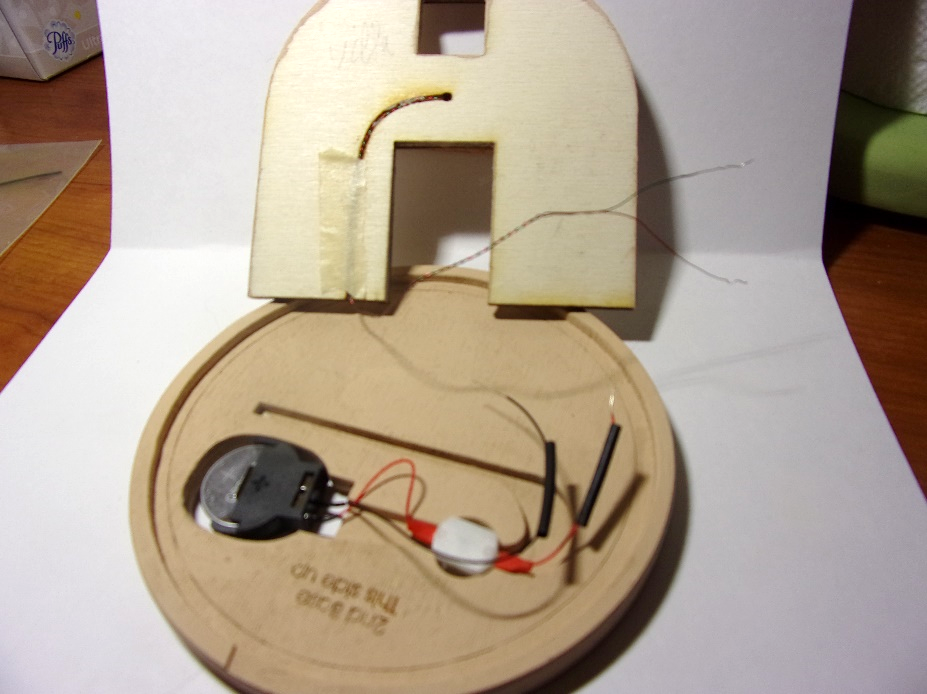 Slide shrink tube down the red wire and one down the black wire. Connect red wires together and twist. Repeat with opposite wire. Insert battery into holder and click switch. If the light does not come on, check the wire connections. Once satisfied with light use heat source on the shrink tube to secure. (It will melt down to encase the wire connection and help secure it.)Insert coin holder into larger opening on the base, run along slot and insert on/off button into smaller hole with switch facing down. Run wires along remaining area of slot and secure in place. Glue felt pads to bottom of base to raise it so that the light switch is not protruding past the entire piece. You want to be able to pick up the finished dome and click the on off switch underneath and it will not be seen from the finished dome vignette. Furnishings: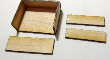 Assemble table and chairs as directed on packaging. Paint or stain as desired.Assemble cabinet, paint and stain as desired.Paint 3D tankards and bowls as desired and arrange on table and in cabinet 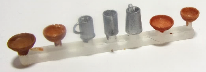 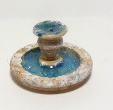 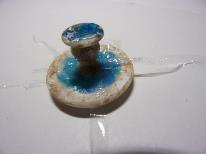 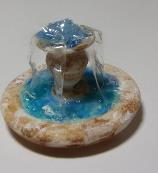 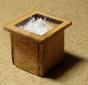 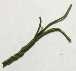 Fountain:Paint fountain. I used blue gallery glass For water and white and tan acrylic for fountain.  You may coordinate the color of the fountain with the walls colors you chose. Cut thin strips of plastic wrap for the waterfall. Use dimensional magic to adhere one end of strips to the water in bottom of fountain. Be sure to clean off any Dimensional Magic that gets on outside rim. 
Let dry for 10 minutes or until it is tacky. Using a toothpick gently fold the strip of plastic up into the top bowl of water. Cut any extra and push down into a drop of Dimensional fabric toadhere it to the top of fountain. Repeat with other strips of plastic.Planters:Paint or stain planter. 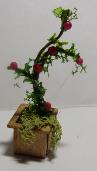 I use a bit of Styrofoam inside to hold plant in place.Cut wire and shape, twist wires together then curve and trim wire.Glue landscape material to wire and glue into planter. Add flowering material and flowers.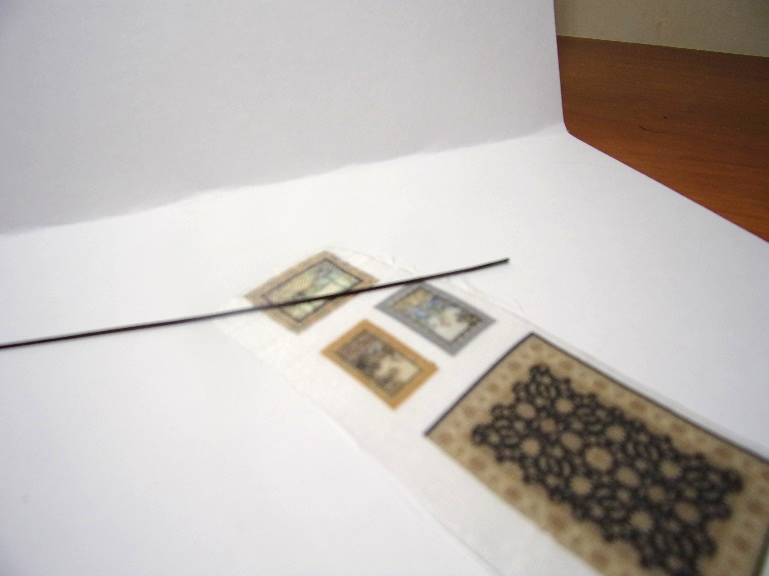 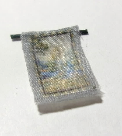 Finish Assembly:Cut out the printies made from silkfabric designs. Seal around the edges with glue careful not to use too much that will stain the fabric. You may wish to hang the tapestries with a wire for hanger or glue to wall like a picture.Glue door in place.Glue planters in place.Arrange furniture and glue in place or use sticky putty or museum wax, whatever is your preferred way to adhere furniture in your projects.Other ideas:Add additional greenery and pots if desired.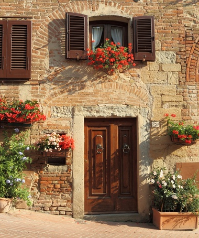 Add food to bowls on tableThanks for purchasing this kit. Be sure to send me a picture to post on my web site.Your feedback and suggestions are welcome.Shellie WilliamsMini Etcherswww.minietchers.comEmail: Swill123@aol.com